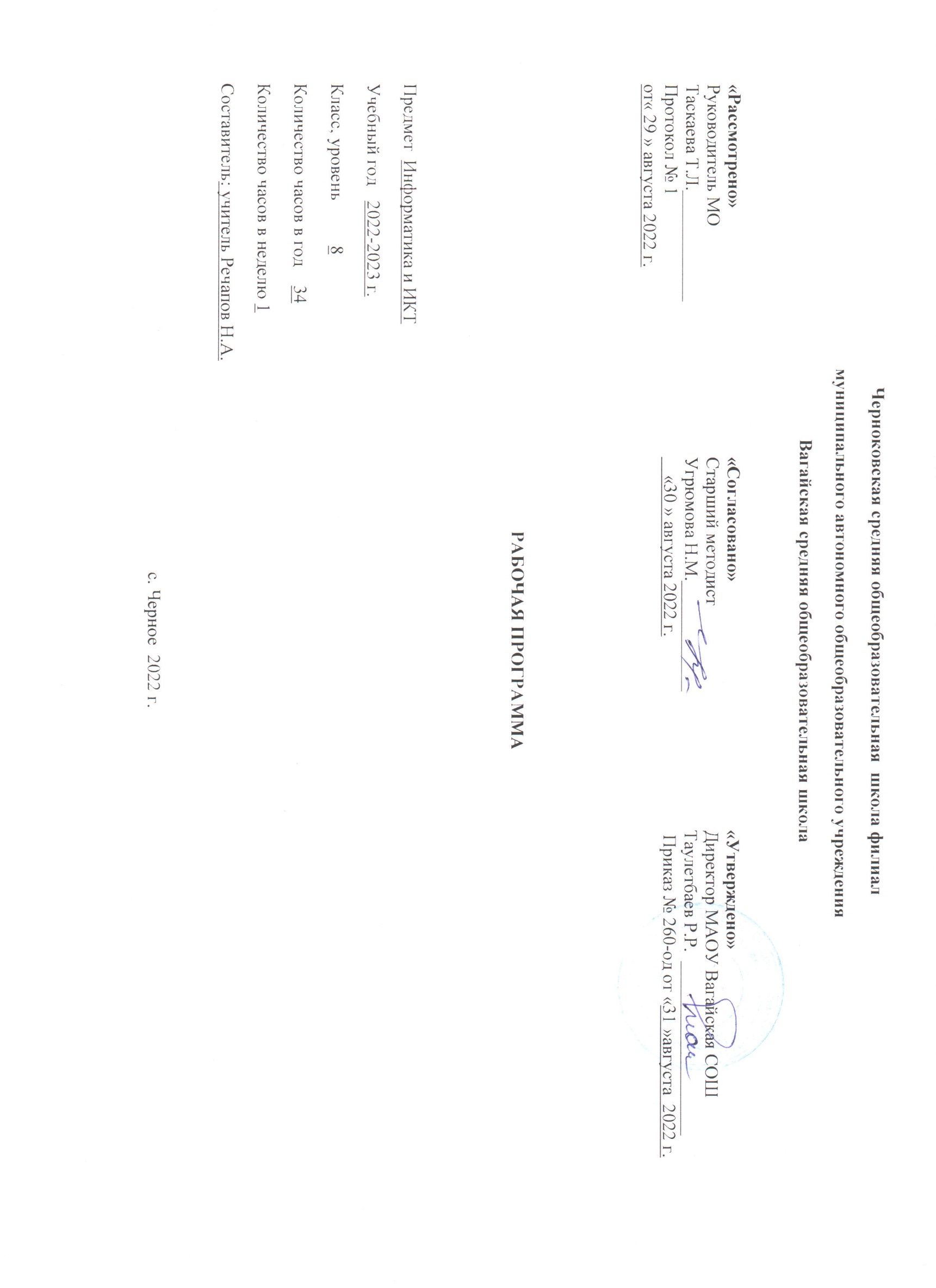 Планируемые результаты освоения учебного предметаЛичностные результаты:Формирование целостного мировоззрения, соответствующего современному  уровню развития науки и общественной практики.    Каждая учебная дисциплина формирует определенную составляющую научного мировоззрения.  Информатика формирует представления учащихся о науках, развивающих информационную картину мира, вводит их в область информационной деятельности людей.  В этом смысле большое значение имеет историческая линия в содержании курса. Ученики знакомятся с историей развития средств ИКТ, с важнейшими  научными открытиями и изобретениями, повлиявшими на прогресс  в этой области, с именами крупнейших ученых и изобретателей. Ученики получают представление о современном уровне и перспективах развития ИКТ-отрасли, в реализации которых в будущем они, возможно, смогут принять участие. Историческая линия отражена в следующих разделах учебников:7 класс, § 2, «Восприятие и представление информации»: раскрывается тема исторического развития письменности, классификации и развития языков человеческого общения.9 класс, § 22 «Предыстория информатики» раскрывается история открытий и изобретений средств и методов хранения, передачи и обработки информации до создания ЭВМ.9 класс ,  23  «История ЭВМ»,   24 «История программного обеспечения и ИКТ»,   раздел 2.4 «История языков программирования» посвящены современному этапу развития информатики и ее перспективам.2. Формирование  коммуникативной компетентности в общении и сотрудничестве со сверстниками и взрослыми в процессе образовательной, общественно-полезной, учебно-исследовательской, творческой деятельности. В конце каждого параграфа присутствуют вопросы и задания, многие из которых ориентированы на коллективное обсуждение, дискуссии,  выработку коллективного мнения. В задачнике-практикуме, входящим в состав УМК,  помимо заданий для индивидуального выполнения в ряде разделов (прежде всего, связанных с освоением информационных технологий)  содержатся  задания проектного характера (под заголовком «Творческие задачи и проекты»). В методическом пособии для учителя даются рекомендации об организации коллективной работы над проектами. Работа над проектом требует взаимодействия между учениками – исполнителями проекта, а также между учениками и учителем,  формулирующим задание для проектирования, контролирующим ход его выполнения, принимающим результаты работы. В завершении работы  предусматривается процедура зашиты  проекта перед коллективом класса,  которая  также направлена на формирование коммуникативных навыков учащихся.Формирование ценности здорового и безопасного образа жизни.  Все большее время у современных детей занимает работа за компьютером (не только над учебными заданиями). Поэтому для сохранения здоровья очень важно знакомить учеников с правилами безопасной работы за компьютером, с компьютерной эргономикой. Учебник для 7 класса начинается с раздела «Техника безопасности и санитарные нормы работы за ПК». Эту тему поддерживает интерактивный ЦОР «Техника безопасности и санитарные нормы» (файл 8_024.pps). В некоторых обучающих программах, входящих в коллекцию ЦОР, автоматически контролируется время непрерывной работы учеников за компьютером.  Когда время достигает предельного значения, определяемого СанПИНами, происходит прерывание работы программы и ученикам предлагается выполнить комплекс упражнений для тренировки зрения. После окончания «физкульт-паузы»  продолжается работа с программой.Метапредметные результаты:Умение самостоятельно планировать пути достижения цели, в том числе альтернативные, осознанно выбирать наиболее эффективные способы решения учебных и познавательных задач.В курсе информатики данная компетенция обеспечивается алгоритмической линией, которая реализована в учебнике 9 класса, в главе 1 «Управление и алгоритмы» и главе 2 «Введение в программирование».  Алгоритм  можно назвать планом достижения цели исходя из ограниченных ресурсов (исходных данных) и ограниченных возможностей исполнителя (системы команд исполнителя). С самых первых задач на алгоритмизацию подчеркивается возможность построения разных алгоритмов для решения одной и той же задачи (достижения одной цели).  Для сопоставления алгоритмов в программировании существуют критерии сложности: сложность по данным и сложность по времени. Этому вопросу в учебнике 9 класса посвящен  § 2.2. «Сложность алгоритмов» в дополнительном разделе к главе 2.Умение оценивать правильность выполнения учебной задачи, собственные возможности ее решенияВ методику создания любого информационного объекта: текстового документа, базы данных, электронной таблицы, программы на языке программирования,  входит обучение правилам верификации, т.е. проверки  правильности функционирования  созданного объекта. Осваивая создание динамических объектов: баз данных и их приложений, электронных таблиц, программ (8 класс, главы 3, 4; 9 класс, главы 1, 2),  ученики обучаются  тестированию. Умение оценивать правильность выполненной задачи в этих случаях заключается в умении выстроить систему тестов, доказывающую работоспособность созданного продукта. Специально этому вопросу посвящен в учебнике 9 класса, в § 29  раздел «Что такое отладка и тестирование программы».Умения определять понятия, создавать обобщения, устанавливать аналогии, классифицировать, устанавливать причинно-следственные связи, строить логическое рассуждение, умозаключение (индуктивное, дедуктивное и по аналогии) и делать выводы.Формированию данной компетенции в курсе информатики способствует изучение системной линии. В информатике системная линия связана с информационным моделированием (8 класс, глава «Информационное моделирование»). При этом используются основные понятия системологии: система, элемент системы, подсистема, связи (отношения, зависимости), структура, системный эффект. Эти вопросы раскрываются  в дополнении к главе 2 учебника 8 класса, параграфы  2.1. «Системы, модели, графы»,  2.2. «Объектно-информационные модели».  В информатике логические умозаключения формализуются средствами алгебры логики, которая находит применение в разделах,  посвященных изучению  баз данных (8 класс, глава 3), электронных таблиц   (8 класс, глава 4), программирования (9 класс, глава 2)Умение создавать, применять и преобразовывать знаки и символы, модели и схемы для решения учебных и познавательных задач.Формированию данной компетенции способствует изучение содержательных линии  «Представление информации» и «Формализация и моделирование».  Информация любого типа (текстовая, числовая, графическая, звуковая) в компьютерной памяти представляется в двоичной форме – знаковой форме компьютерного кодирования. Поэтому во всех темах, относящихся к представлению различной информации,  ученики знакомятся с правилами преобразования в двоичную знаковую форму: 7 класс, глава 3 «Текстовая информация и компьютер»; глава 4 «Графическая информация и компьютер»; глава 5 «Мультимедиа и компьютерные презентации», тема: представление звука; 8 класс, глава 4, тема «Системы счисления».В информатике получение описания исследуемой системы (объекта) в знаково-символьной форме (в том числе – и в схематической) называется формализацией.  Путем формализации создается информационная модель, а при ее реализации на компьютере с помощью какого-то инструментального средства получается компьютерная модель. Этим вопросам посвящаются:   8 класс, глава 2 «Информационное моделирование», а также главы 3 и 4, где рассматриваются информационные модели баз данных и динамические информационные модели в электронных таблицах.Формирование и развитие компетентности в области использования  ИКТ (ИКТ-компетенции). Данная компетенция формируется  содержательными линиями курса «Информационные технологии» (7 класс, главы 3, 4, 5; 8 класс, главы 3, 4)  и «Компьютерные телекоммуникации» (8 класс, глава 1).Большое внимание в курсе уделено решению задачи формирования алгоритмической культуры учащихся, развитию алгоритмического мышления, входящим  в перечень предметных результатов ФГОС. Многие составляющие  ИКТ-компетентности входят в  комплекс универсальных учебных действий.  Предметные результаты, формирующиеся при изучении курса «Информатика и ИКТ» в соответствии с требованиями ФГОС.Все компетенции, определяемые в данном разделе стандарта, обеспечены содержанием учебников для 7, 8, 9 классов, а также другихкомпонентов, входящих в УМК. В следующей таблице отражено соответствие между предметными результатами, определенными встандарте, и содержанием учебников.Предметные результаты:Формирование информационной и алгоритмической культуры;Формированию данной компетенции посвящено все содержание учебников и УМК. Формирование представления о компьютере как универсальном устройстве обработки информации;Данная компетенция реализуется в процессе компьютерного практикума. Для ее обеспечения используются следующие элементы УМК:Задачник-практикум, т. 1, раздел 4 «Алгоритмизация и программирование»Лабораторный практикум по программированию на компьютере.Развитие основных навыков и умений использования компьютерных устройств.Данная компетенция реализуется в процессе компьютерного практикума. Для ее обеспечения используются следующие элементы УМК:Задачник-практикум, т. 1, раздел 4 «Алгоритмизация и программирование»Лабораторный практикум по программированию на компьютере.Задачник-практикум, т.2, раздел 5 «Информационные технологии». Лабораторный практикум по работе на компьютере с различнымисредствами ИКТ.Комплект ЦОР. Практические работы: «Работа с клавиатурным тренажером», «Подключение внешних устройств к персональному компьютеру», «Файловая система», «Работа со сканером». 25 практических работ на компьютере с различными средствами ИКТ.Формирование представления об основных изучаемых понятиях: информация, алгоритм, модель – и их свойства.Формирование представления о понятии информации и ее свойствах. Данная компетенция реализуется в содержательной линии «Информация, и информационные процессы». 7 класс. Глава 1. «Человек и информация», все параграфы. Дополнение к главе 1, 1.1. «Неопределенность знания и количествоинформации»Формирование представления о понятии алгоритма и его свойствах.Данная компетенция реализуется в содержательной линии «Алгоритмизация и программирование».9 класс. Глава 1. «Управление и алгоритмы», § 3. «Определение и свойства алгоритма»Формирование представления о понятии модели и ее свойствах.Данная компетенция реализуется в содержательной линии «Формализация и моделирование».8 класс. Глава 2. «Информационное моделирование», все параграфы. Глава 4, § 23 «Электронные таблицы и математическоемоделирование», § 24 «Пример имитационной модели»Дополнение к главе 2: 2.1. Системы, модели, графы 2.2. Объектно-информационные модели.3. Развитие алгоритмического мышления, необходимого для профессиональной деятельности в современном обществе; развитие умений составить и записать алгоритм для конкретного исполнителя; формирование знаний об алгоритмических конструкциях, логических значениях и операциях; знакомство с одним из языков программирования и основными алгоритмическими структурами – линейной, условной и циклической.Развитие умений составить и записать алгоритм для конкретного исполнителя.Данная компетенция реализуется в содержательной линии «Алгоритмизация и программирование».9 класс. Глава 1. «Управление и алгоритмы», § 3 «Определение и свойства алгоритма», § 4 «Графический учебный исполнитель». Глава 2, 9 «Алгоритмы работы с величинами»: для описанияалгоритмов используется язык блок-схем и учебный Алгоритмический язык (с русской нотацией).Дополнение к главе 2:«Сложность алгоритмов». Формирование знаний об алгоритмических конструкциях; знакомство с основными алгоритмическими структурами – линейной, условной и циклической.Данная компетенция реализуется в содержательной линии «Алгоритмизация и программирование».9 класс. Глава 1, § 5 «Вспомогательные алгоритмы иподпрограммы», § 6 «Циклические алгоритмы», § 7 «Ветвление и последовательная детализация алгоритма».Глава 2, § 10 «Линейные вычислительные алгоритмы», § 12 «Алгоритмы с ветвящейся структурой»Формирование знаний о логических значениях и операциях.На формирование данной компетенции направлена логическая линия курса.8 класс. Глава 3 «Хранение и обработка информации в базах данных», 10 «Основные понятия»: вводится понятие логической величины, логических значений, логического типа данных.§ 13 «Условия поиска и простые логические выражения»: вводится понятие логического выражения;§ 14. «Условия поиска и сложные логические выражения»: вводится понятие о логических операциях конъюнкция, дизъюнкция, отрицание; о таблице истинности, о приоритетах логических операций.Глава 4, § 21 «Деловая графика. Условная функция», § 22 «Логические функции и абсолютные адреса»:об использовании логических величин и функций в электронных таблицах9 класс, глава 2, § 13 «Программирование ветвлений на Паскале»: вводится понятие об использовании логических величин, логических операций, логических выражений в языке программирования Паскаль.Знакомство с одним из языков программирования.Данная компетенция реализуется в содержательной линии «Алгоритмизация и программирование».9 класс. Глава 2 «Введение в программирование», § 11–21 (язык программирования Паскаль).Дополнение к главе 2.Формирование умений формализации и структурирования информации, умения выбирать способ представления данных всоответствии с поставленной задачей – таблицы, схемы, графики, диаграммы, с использованием соответствующих программных средств обработки данных.Данная компетенция реализуется в содержательной линии «Формализация и моделирование».8 класс, Глава 2, § 7 «Графические информационные модели», § 8 «Табличные модели»; глава 4, § 21 «Деловая графика»;Дополнение к главе 2: 2.1. Системы, модели, графы,2.2. Объектно-информационные модели9 класс, Глава 2. Введение в программирование, § 17«Таблицы и массивы».Формирование навыков и умений безопасного и целесообразного поведения при работе с компьютерными программами и в Интернете, умения соблюдать нормы информационной этики.Данная компетенция реализуется в исторической и социальной линии курса.7 класс, Введение, раздел «Техника безопасности и санитарные нормы работы за ПК».9 класс, глава 3, § 27 «Информационная безопасность»: понятие об информационных права. преступлениях, правовая защита информации (законодательство), программно-технические способы защиты, компьютерные вирусы, антивирусные средства, опасности при работе в Интернете и средства защиты.Содержание учебного предмета8 классВведениеПередача информации в компьютерных сетяхКомпьютерные сети: виды, структура, принципы функционирования, технические устройства. Скорость передачи данных.Информационные услуги компьютерных сетей: электронная почта,  телеконференции, файловые архивы пр.  Интернет. WWW – "Всемирная паутина". Поисковые системы Интернет. Архивирование и разархивирование файлов.Практика на компьютере: работа в локальной сети компьютерного класса в режиме обмена файлами;  Работа в Интернете (или в учебной имитирующей системе) с почтовой программой, с браузером WWW, с поисковыми программами. Работа с архиваторами.Знакомство с энциклопедиями и справочниками учебного содержания в Интернете (используя  отечественные учебные порталы). Копирование информационных объектов из Интернета (файлов, документов).Создание простой Web-страницы с помощью текстового процессора.Учащиеся должны  знать:что такое компьютерная сеть; в чем различие между локальными и глобальными сетями;назначение основных технических и программных средств функционирования сетей: каналов связи, модемов, серверов, клиентов, протоколов;назначение основных видов услуг глобальных сетей: электронной почты, телеконференций, файловых архивов и др;что такое Интернет;  какие возможности предоставляет пользователю «Всемирная паутина»  — WWW.Учащиеся должны уметь:осуществлять обмен информацией с файл-сервером локальной сети или с рабочими станциями одноранговой сети;осуществлять прием/передачу электронной почты с помощью почтовой клиент-программы;осуществлять просмотр Web-страниц с помощью браузера;осуществлять поиск информации в Интернете, используя поисковые системы;работать с одной из программ-архиваторов.Информационное моделированиеПонятие модели; модели натурные и информационные. Назначение и свойства моделей. Виды информационных моделей: вербальные, графические, математические, имитационные.  Табличная организация информации. Области применения компьютерного информационного моделирования.Практика на компьютере: работа с демонстрационными примерами компьютерных информационных моделей.Учащиеся должны знать:что такое модель; в чем разница между натурной и информационной моделями;какие существуют формы представления информационных моделей (графические, табличные, вербальные, математические).Учащиеся должны уметь:приводить примеры натурных и информационных моделей;ориентироваться в таблично организованной информации;описывать объект (процесс) в табличной форме для простых случаев;Хранение и обработка информации в базах данныхПонятие базы данных (БД), информационной системы.  Основные понятия БД: запись, поле,  типы полей, первичный ключ. Системы управления БД и принципы работы с ними. Просмотр и редактирование БД.Проектирование и создание однотабличной БД.Условия поиска информации, простые и сложные логические выражения. Логические операции. Поиск, удаление и сортировка записей.Практика на компьютере: работа с готовой базой данных: открытие, просмотр, простейшие приемы поиска и сортировки;  формирование запросов на поиск с простыми условиями поиска; логические величины, операции, выражения;  формирование запросов на поиск с составными условиями поиска; сортировка таблицы по одному и нескольким  ключам; создание однотабличной базы данных; ввод, удаление и добавление записей.Знакомство с одной из доступных геоинформационных систем (например, картой города в Интернете).Учащиеся должны знать:что такое база данных, СУБД,  информационная система;что такое реляционная база данных, ее элементы (записи, поля, ключи);  типы и форматы полей; структуру команд поиска и сортировки информации в базах данных; что такое логическая величина, логическое выражение;что такое логические операции, как они выполняются.Учащиеся должны уметь:открывать готовую БД в одной из СУБД реляционного типа;организовывать поиск информации в БД;редактировать содержимое полей БД;сортировать записи в БД по ключу;добавлять и удалять записи в БД;создавать и заполнять однотабличную БД в среде СУБД.Табличные вычисления на компьютереДвоичная система счисления. Представление чисел в памяти компьютера. Табличные расчеты и электронные таблицы. Структура электронной таблицы, типы данных: тексты, числа, формулы. Адресация относительная и абсолютная. Встроенные функции.  Методы работы с электронными таблицами.Построение графиков и диаграмм с помощью электронных таблиц.Математическое моделирование и решение задач с помощью электронных таблиц.Практика на компьютере: работа с готовой электронной таблицей: просмотр, ввод исходных данных, изменение формул; создание электронной таблицы для решения расчетной задачи; решение задач с использованием условной и логических функций; манипулирование фрагментами ЭТ (удаление и вставка строк, сортировка строк). Использование встроенных графических средств.Численный эксперимент с данной информационной моделью в среде электронной таблицы.Учащиеся должны знать:что такое электронная таблица и табличный процессор;основные информационные единицы электронной таблицы: ячейки, строки, столбцы, блоки и способы их идентификации;какие типы данных заносятся в электронную таблицу; как табличный процессор работает с формулами;основные функции (математические, статистические), используемые при записи формул в ЭТ; графические возможности табличного процессора.Учащиеся должны уметь:открывать готовую электронную таблицу в одном из табличных процессоров;редактировать содержимое ячеек; осуществлять расчеты по готовой электронной таблице;выполнять основные операции манипулирования с фрагментами ЭТ: копирование, удаление, вставка, сортировка;получать диаграммы с помощью графических средств табличного процессора;создавать электронную таблицу для несложных расчетов.Тематическое планирование с указанием количества часов, отводимых на освоение каждой темы.8 классПриложение 1 Календарно-тематическое планирование8 класс№ п/пТема урокаКоличество часов1Введение. Инструктаж по технике безопасности.Как устроена компьютерная сеть. Практическая работа №1 «Работа в локальной сети компьютерного класса в режиме обмена файлами»12Электронная почта и другие услуги компьютерных сетей.  Практическая работа №2  «Работа с электронной почтой»13Аппаратное и программное обеспечение сети.14Интернет и Всемирная паутинаПрактическая работа №3 «Работа с WWW: использование URL-адреса и гиперссылок, сохранение информации на локальном диске»15Способы поиска в Интернет. 16Передача информации по техническим каналам связи.17Архивирование и разархивирование файлов.Практическая работа№4 «Создание архива файлов и раскрытие архива. Загрузка файла из архива.»18Контрольная работа № 1 «Передача информации в компьютерных сетях»19Что такое моделирование110Графические информационные модели111Табличные модели112Практическая работа №5 «Разработка табличной информационной модели с использованием текстового редактора»113Информационное моделирование на компьютере.114Системы, модели, графы.115Объектно-информационные модели116Контрольная работа № 2 «Информационное моделирование»117Основные понятия.  Что такое система управления базами данных.118Создание и заполнение баз данных. Практическая работа №6 Создание и заполнение однотабличной базы данных119Основы логики: логические величины и формулы.120Условия выбора и простые логические выражения.121Условия выбора и сложные логические выражения.122Сортировка, удаление   добавление записей. Практическая работа №7 Поиск записей в готовой базе данных (формирование простых запросов)123Контрольная работа № 3 «Хранение и обработка информации в базах данных»124История чисел и систем счисления125Перевод чисел и двоичная арифметика. Практическая работа №8 Перевод чисел из одной системы счисления в другую126Числа в памяти компьютера.127Что такое электронная таблица.128Правила заполнения таблицы. Практическая работа №9 Ввод данных в готовую таблицу, изменение данных. Создание и обработка таблиц129Работа с диапазонами. Относительная адресация. Практическая работа №10 Ввод математических формул и вычисление по ним. Создание таблиц значений функций в электронных таблицах130Деловая графика. Условная функция.131Логические функции и абсолютные адреса. Практическая работа №11 Построение графиков и диаграмм.132Электронные таблицы и математическое моделирование. Пример имитационной модели.133Контрольная работа № 3 «Табличные вычисления на компьютере»134Повторение изученного в 8 классе. Игра «Информатика в различных сферах человеческой деятельности».1№ урокаДатаДатаДатаДатаТема урокаТема урокаКол-во часовКол-во часовТип урока/ форма проведенияТип урока/ форма проведенияПланируемые результатыПланируемые результатыПланируемые результатыПланируемые результатыПланируемые результатыПланируемые результатыФормы организации учебно-познавательной деятельности учащихсяФормы организации учебно-познавательной деятельности учащихсяИнтеграция предметовИнтеграция предметовДомашнее ЗаданиеДомашнее Задание№ урокаДатаДатаДатаДатаТема урокаТема урокаКол-во часовКол-во часовТип урока/ форма проведенияТип урока/ форма проведенияПредметные (по элементам системы знаний)Предметные (по элементам системы знаний)МетапредметныеМетапредметныеЛичностныеЛичностныеФормы организации учебно-познавательной деятельности учащихсяФормы организации учебно-познавательной деятельности учащихсяИнтеграция предметовИнтеграция предметовДомашнее ЗаданиеДомашнее Задание№ урокапланфактфактМодуль1. Передача информации в компьютерных сетях. (8 ч)Модуль1. Передача информации в компьютерных сетях. (8 ч)Модуль1. Передача информации в компьютерных сетях. (8 ч)Модуль1. Передача информации в компьютерных сетях. (8 ч)Модуль1. Передача информации в компьютерных сетях. (8 ч)Модуль1. Передача информации в компьютерных сетях. (8 ч)Модуль1. Передача информации в компьютерных сетях. (8 ч)Модуль1. Передача информации в компьютерных сетях. (8 ч)Модуль1. Передача информации в компьютерных сетях. (8 ч)Модуль1. Передача информации в компьютерных сетях. (8 ч)Модуль1. Передача информации в компьютерных сетях. (8 ч)Модуль1. Передача информации в компьютерных сетях. (8 ч)Модуль1. Передача информации в компьютерных сетях. (8 ч)Модуль1. Передача информации в компьютерных сетях. (8 ч)Модуль1. Передача информации в компьютерных сетях. (8 ч)Модуль1. Передача информации в компьютерных сетях. (8 ч)Модуль1. Передача информации в компьютерных сетях. (8 ч)Модуль1. Передача информации в компьютерных сетях. (8 ч)Модуль1. Передача информации в компьютерных сетях. (8 ч)Модуль1. Передача информации в компьютерных сетях. (8 ч)Модуль1. Передача информации в компьютерных сетях. (8 ч)Модуль1. Передача информации в компьютерных сетях. (8 ч)Модуль1. Передача информации в компьютерных сетях. (8 ч)Модуль1. Передача информации в компьютерных сетях. (8 ч)1. 4.09Введение. Инструктаж по технике безопасности.Как устроена компьютерная сеть. Практическая работа №1 «Работа в локальной сети компьютерного класса в режиме обмена файлами»Введение. Инструктаж по технике безопасности.Как устроена компьютерная сеть. Практическая работа №1 «Работа в локальной сети компьютерного класса в режиме обмена файлами»11Урок изучения новых знаний. ПрактикумУрок изучения новых знаний. ПрактикумКомпьютерная сеть. Локальные сети. Глобальные сети.Компьютерная сеть. Локальные сети. Глобальные сети. Умение использовать термины «информация», «наука», «связь» Умение использовать термины «информация», «наука», «связь»Актуализация сведений из личного жизненного опыта.Владение устной речью.Актуализация сведений из личного жизненного опыта.Владение устной речью.Ознакомление с правилами техники безопасности. Изучение виды сетей, построение схем в тетради.Ознакомление с правилами техники безопасности. Изучение виды сетей, построение схем в тетради.математика, физика, химия, история, обществоматематика, физика, химия, история, общество§ 1 учить§ 1 учить2.11.09Электронная почта и другие услуги компьютерных сетей.  Практическая работа №2  «Работа с электронной почтой»Электронная почта и другие услуги компьютерных сетей.  Практическая работа №2  «Работа с электронной почтой»11Урок изучения новых знаний. ПрактикумУрок изучения новых знаний. ПрактикумНазначение электронной почты. Почтовый адрес, электронный ящик. Структура электронного письма. Телеконференции.Назначение электронной почты. Почтовый адрес, электронный ящик. Структура электронного письма. Телеконференции.Умение использовать термины единиц измерения: бит, байт и т.д. Умение применять алфавит русского и английского языкаУмение использовать термины единиц измерения: бит, байт и т.д. Умение применять алфавит русского и английского языкаФормирование ответственного отношения к учению. Владение устной и письменной речью. Формирование ответственного отношения к учению. Владение устной и письменной речью. Ответы на вопросы с использованием таблиц. Работа с учебником.Ответы на вопросы с использованием таблиц. Работа с учебником.математика, русский язык,английский языкматематика, русский язык,английский язык§ 2 учить письменно ответить на вопросы  стр. 18§ 2 учить письменно ответить на вопросы  стр. 183.18.09Аппаратное и программное обеспечение сети.Аппаратное и программное обеспечение сети.11Урок изучения новых знанийУрок изучения новых знанийТехнические средства глобальной сети. Что такое протоколы. Программное обеспечение сети.Технические средства глобальной сети. Что такое протоколы. Программное обеспечение сети.Учащимся предлагается построить схему в рабочей тетради по аппаратному обеспечению сети.Учащимся предлагается построить схему в рабочей тетради по аппаратному обеспечению сети.§ 3 учить § 3 учить 4. 25.09Интернет и Всемирная паутинаПрактическая работа №3 «Работа с WWW: использование URL-адреса и гиперссылок, сохранение информации на локальном диске»Интернет и Всемирная паутинаПрактическая работа №3 «Работа с WWW: использование URL-адреса и гиперссылок, сохранение информации на локальном диске»11Комбинированный урокКомбинированный урокИнтернет – мировое содружество сетей. Что такое WWW, web – сервер, web-страница, web-сайт.Интернет – мировое содружество сетей. Что такое WWW, web – сервер, web-страница, web-сайт.Учащимся предлагается ознакомится с гиперструктурой World Wide Web. Выполнить практическую работу.Учащимся предлагается ознакомится с гиперструктурой World Wide Web. Выполнить практическую работу.§ 4 учить. ответить письменно на вопросы стр. § 4 учить. ответить письменно на вопросы стр. 5.2.10Способы поиска в Интернет. Способы поиска в Интернет. 11Три способа поиска в Интернете. Поисковые серверы. Язык запросов в поисковой системе.Три способа поиска в Интернете. Поисковые серверы. Язык запросов в поисковой системе.Выполнить практическую работу по поиску различной информации В интернет с разными видами запросов.Выполнить практическую работу по поиску различной информации В интернет с разными видами запросов.§ 5 учить § 5 учить 6.9.10Передача информации по техническим каналам связи.Передача информации по техническим каналам связи.11Урок изучения новых знанийУрок изучения новых знанийСхема Шеннона. Кодирование и декодирование информации.Схема Шеннона. Кодирование и декодирование информации.Умение использовать термины «передача», «процесс», «входные данные» Умение использовать термины «передача», «процесс», «входные данные» Развивать мотивы и интересы своей познавательной деятельности.Развивать мотивы и интересы своей познавательной деятельности.Построение схемы в тетради.  Построение схемы в тетради.  физика, математика, русский языкфизика, математика, русский язык§ 1.1 учить. Письменно ответить на вопросы стр. 34. § 1.1 учить. Письменно ответить на вопросы стр. 34. 7.16.10Архивирование и разархивирование файлов.Практическая работа№4 «Создание архива файлов и раскрытие архива. Загрузка файла из архива.»Архивирование и разархивирование файлов.Практическая работа№4 «Создание архива файлов и раскрытие архива. Загрузка файла из архива.»11Комбинированный урокКомбинированный урокПроблема сжатия данных. Алгоритм сжатия с использованием кода переменной длины.Проблема сжатия данных. Алгоритм сжатия с использованием кода переменной длины.Учащимся предлагается построить алгоритм сжатия с использованием коэффициента повторения.Учащимся предлагается построить алгоритм сжатия с использованием коэффициента повторения.§ 1.2 учить.§ 1.2 учить.8.23.10Контрольная работа № 1 «Передача информации в компьютерных сетях»Контрольная работа № 1 «Передача информации в компьютерных сетях»11Урок проверки знанийУрок проверки знанийКомпьютерная сеть. Локальные сети. Глобальные сети.Компьютерная сеть. Локальные сети. Глобальные сети.Умение выбора способа представления данных Умение выбора способа представления данных Формирование способности обучающихся к саморазвитию и самообразованию.Формирование способности обучающихся к саморазвитию и самообразованию.Выполнение контрольного теста по карточкамВыполнение контрольного теста по карточкамматематика, русский языкматематика, русский языкПовторить главу 1Повторить главу 1Модуль 2. Информационное моделирование. (8 ч)Модуль 2. Информационное моделирование. (8 ч)Модуль 2. Информационное моделирование. (8 ч)Модуль 2. Информационное моделирование. (8 ч)Модуль 2. Информационное моделирование. (8 ч)Модуль 2. Информационное моделирование. (8 ч)Модуль 2. Информационное моделирование. (8 ч)Модуль 2. Информационное моделирование. (8 ч)Модуль 2. Информационное моделирование. (8 ч)Модуль 2. Информационное моделирование. (8 ч)Модуль 2. Информационное моделирование. (8 ч)Модуль 2. Информационное моделирование. (8 ч)Модуль 2. Информационное моделирование. (8 ч)Модуль 2. Информационное моделирование. (8 ч)Модуль 2. Информационное моделирование. (8 ч)Модуль 2. Информационное моделирование. (8 ч)Модуль 2. Информационное моделирование. (8 ч)Модуль 2. Информационное моделирование. (8 ч)Модуль 2. Информационное моделирование. (8 ч)Модуль 2. Информационное моделирование. (8 ч)Модуль 2. Информационное моделирование. (8 ч)Модуль 2. Информационное моделирование. (8 ч)Модуль 2. Информационное моделирование. (8 ч)Модуль 2. Информационное моделирование. (8 ч)9.6.11Что такое моделированиеЧто такое моделированиеЧто такое моделирование11Урок изучения новых знанийУрок изучения новых знанийНатурные модели. Информационные модели. Формализация.Натурные модели. Информационные модели. Формализация.Умение использовать прикладные компьютерные программы Умение использовать прикладные компьютерные программы Актуализация сведений из личного жизненного опыта. Развивать мотивы и интересы своей познавательной деятельности.Актуализация сведений из личного жизненного опыта. Развивать мотивы и интересы своей познавательной деятельности.Построить схему в рабочей тетради по типам моделей. Работа с учебником.Построить схему в рабочей тетради по типам моделей. Работа с учебником.русский языкрусский язык§ 6 учить§ 6 учить10.13.11Графические информационные моделиГрафические информационные моделиГрафические информационные модели11Урок изучения новых знанийУрок изучения новых знанийКарта как информационная модель. Чертежи и схемы. График – модель процесса.Карта как информационная модель. Чертежи и схемы. График – модель процесса.Учащимся предлагается построить графическую модель при помощи ПК.Учащимся предлагается построить графическую модель при помощи ПК.§ 7 учить, письменно ответить на вопросы стр. 49 § 7 учить, письменно ответить на вопросы стр. 49 11.20.11Табличные моделиТабличные моделиТабличные модели11Урок изучения новых знанийУрок изучения новых знанийТаблицы типа «объект – свойство», «объект-объект», двоичные матрицы.Таблицы типа «объект – свойство», «объект-объект», двоичные матрицы.Умение использовать термины носители, файловая структура Умение использовать термины носители, файловая структура Актуализация сведений из личного жизненного опыта.Развивать мотивы и интересы своей познавательной деятельности.Актуализация сведений из личного жизненного опыта.Развивать мотивы и интересы своей познавательной деятельности.Учащимся предлагается на компьютере построить ряд табличных моделей.Учащимся предлагается на компьютере построить ряд табличных моделей.русский языкрусский язык§ 8 учить§ 8 учить1227.11Практическая работа №5 «Разработка табличной информационной модели с использованием текстового редактора»Практическая работа №5 «Разработка табличной информационной модели с использованием текстового редактора»Практическая работа №5 «Разработка табличной информационной модели с использованием текстового редактора»11ПрактикумПрактикумТаблицы типа «объект – свойство», «объект-объект», двоичные матрицы.Таблицы типа «объект – свойство», «объект-объект», двоичные матрицы.Умение использовать прикладные компьютерные программыУмение использовать прикладные компьютерные программыУмение  применять умения в учебных и познавательных задачах.Умение  применять умения в учебных и познавательных задачах.Построение таблиц на компьютереПостроение таблиц на компьютере§ 8 повторить. Письменно ответить на вопр. Стр. 53§ 8 повторить. Письменно ответить на вопр. Стр. 53134.12Информационное моделирование на компьютере.Информационное моделирование на компьютере.Информационное моделирование на компьютере.11Урок изучения новых знанийУрок изучения новых знанийВычислительные возможности компьютера. Для чего нужны математические модели. Управление на основе моделей.Вычислительные возможности компьютера. Для чего нужны математические модели. Управление на основе моделей.Умение использовать прикладные компьютерные программы Умение использовать прикладные компьютерные программы Актуализация сведений из личного жизненного опыта. Умение  применять умения в учебных и познавательных задачах.Актуализация сведений из личного жизненного опыта. Умение  применять умения в учебных и познавательных задачах.Учащимся предлагается построить информационные модели при помощи компьютера.Учащимся предлагается построить информационные модели при помощи компьютера.русский языкрусский язык§9 учить§9 учить1411.12Системы, модели, графы.Системы, модели, графы.Системы, модели, графы.11Урок изучения новых знанийУрок изучения новых знанийПонятие системы. Граф системы. Структуры системы.Понятие системы. Граф системы. Структуры системы.Формирование и развитие компетентности в области использования информационно-коммуникационных технологийФормирование и развитие компетентности в области использования информационно-коммуникационных технологийУчащимся предлагается построить графы по различным условиям в задачах.Учащимся предлагается построить графы по различным условиям в задачах.§ 2.1 учить ответить на воп. стр. 67§ 2.1 учить ответить на воп. стр. 671518.12Объектно-информационные моделиОбъектно-информационные моделиОбъектно-информационные модели11Урок изучения новых знанийУрок изучения новых знанийЧто такое объект. Свойства объекта. Состояние объекта. Поведение объекта.Что такое объект. Свойства объекта. Состояние объекта. Поведение объекта.Умение создавать, применять и преобразовывать знаки и символы для решения учебной и познавательной задачи.Умение создавать, применять и преобразовывать знаки и символы для решения учебной и познавательной задачи.Описание свойств различных объектов в рабочей тетради.Описание свойств различных объектов в рабочей тетради.§ 2.2 учить§ 2.2 учить1625.12Контрольная работа № 2 «Информационное моделирование»Контрольная работа № 2 «Информационное моделирование»Контрольная работа № 2 «Информационное моделирование»11Урок проверки знанийУрок проверки знанийНатурные модели. Информационные модели. Формализация.Натурные модели. Информационные модели. Формализация.Выполнение теста по карточкам.Выполнение теста по карточкам.Повторить главу 2Повторить главу 2Модуль 3. Хранение и обработка информации в базах данных  (7ч)Модуль 3. Хранение и обработка информации в базах данных  (7ч)Модуль 3. Хранение и обработка информации в базах данных  (7ч)Модуль 3. Хранение и обработка информации в базах данных  (7ч)Модуль 3. Хранение и обработка информации в базах данных  (7ч)Модуль 3. Хранение и обработка информации в базах данных  (7ч)Модуль 3. Хранение и обработка информации в базах данных  (7ч)Модуль 3. Хранение и обработка информации в базах данных  (7ч)Модуль 3. Хранение и обработка информации в базах данных  (7ч)Модуль 3. Хранение и обработка информации в базах данных  (7ч)Модуль 3. Хранение и обработка информации в базах данных  (7ч)Модуль 3. Хранение и обработка информации в базах данных  (7ч)Модуль 3. Хранение и обработка информации в базах данных  (7ч)Модуль 3. Хранение и обработка информации в базах данных  (7ч)Модуль 3. Хранение и обработка информации в базах данных  (7ч)Модуль 3. Хранение и обработка информации в базах данных  (7ч)Модуль 3. Хранение и обработка информации в базах данных  (7ч)Модуль 3. Хранение и обработка информации в базах данных  (7ч)Модуль 3. Хранение и обработка информации в базах данных  (7ч)Модуль 3. Хранение и обработка информации в базах данных  (7ч)Модуль 3. Хранение и обработка информации в базах данных  (7ч)Модуль 3. Хранение и обработка информации в базах данных  (7ч)Модуль 3. Хранение и обработка информации в базах данных  (7ч)Модуль 3. Хранение и обработка информации в базах данных  (7ч)1715.01Основные понятия.  Что такое система управления базами данных.Основные понятия.  Что такое система управления базами данных.Основные понятия.  Что такое система управления базами данных.11Урок изучения новых знанийУрок изучения новых знанийЧто такое база данных и информационная система. Реляционные базы данных. Первичный ключ базы данных. Назначение управления системами базы данных. Команда открытия базы данных.Что такое база данных и информационная система. Реляционные базы данных. Первичный ключ базы данных. Назначение управления системами базы данных. Команда открытия базы данных.Умение использовать прикладные компьютерные программы Умение использовать прикладные компьютерные программы Актуализация сведений из личного жизненного опыта.Актуализация сведений из личного жизненного опыта.Разработка реляционных баз данных. Работа с учебником.Разработка реляционных баз данных. Работа с учебником.русский язык, математика, физикарусский язык, математика, физика§ 10, § 11 учить§ 10, § 11 учить1822.01Создание и заполнение баз данных. Практическая работа №6 Создание и заполнение однотабличной базы данныхСоздание и заполнение баз данных. Практическая работа №6 Создание и заполнение однотабличной базы данныхСоздание и заполнение баз данных. Практическая работа №6 Создание и заполнение однотабличной базы данных11Комбинированный урокКомбинированный урокТипы и форматы полей базы данных.Типы и форматы полей базы данных.Умение использовать прикладные компьютерные программы Умение использовать прикладные компьютерные программы Актуализация сведений.Владение основами самоконтроля, самооценки, принятия решений и осуществления осознанного выбора в учебной и познавательной деятельностиАктуализация сведений.Владение основами самоконтроля, самооценки, принятия решений и осуществления осознанного выбора в учебной и познавательной деятельностиЗаполнение базы данных по установленным правилам. Заполнение базы данных по установленным правилам. русский языкрусский язык§12 учить письменно отв. На вопросы стр. 94§12 учить письменно отв. На вопросы стр. 941929.01Основы логики: логические величины и формулы.Основы логики: логические величины и формулы.Основы логики: логические величины и формулы.11Урок изучения новых знанийУрок изучения новых знанийФормальная логика и алгебра логики. Логические величины, операции, формулы. Таблицы истинности.Формальная логика и алгебра логики. Логические величины, операции, формулы. Таблицы истинности.Умение использовать термин кодирование, пространственная дискретизацияУмение использовать термин кодирование, пространственная дискретизацияАктуализация сведений из личного жизненного опыта.Умение создавать, применять и преобразовывать знаки и символы для решения учебной и познавательной задачи.Актуализация сведений из личного жизненного опыта.Умение создавать, применять и преобразовывать знаки и символы для решения учебной и познавательной задачи.Построение схем в рабочей тетради. Работа с учебником.Построение схем в рабочей тетради. Работа с учебником.математика, физика, русский языкматематика, физика, русский язык§13 учить §13 учить 205.02Условия выбора и простые логические выражения.Условия выбора и простые логические выражения.Условия выбора и простые логические выражения.11Урок изучения новых знанийУрок изучения новых знанийПонятия логического выражения. Операции отношения. Запрос на выборку и простые логические выражения.Понятия логического выражения. Операции отношения. Запрос на выборку и простые логические выражения.Умение использовать прикладные компьютерные программы Умение использовать прикладные компьютерные программы Формирование ответственного отношения к учению. Формирование ответственного отношения к учению. Выполнение практической работы по выполнению запросов в Базах данных.Выполнение практической работы по выполнению запросов в Базах данных.русский языкрусский язык§ 14 учить отв. на вопр. Стр. 105.§ 14 учить отв. на вопр. Стр. 105.2112.02Условия выбора и сложные логические выражения.Условия выбора и сложные логические выражения.Условия выбора и сложные логические выражения.11Урок изучения новых знанийУрок изучения новых знанийПримеры сложных логических выражений. Примеры сложных логических выражений. Умение использовать прикладные компьютерные программы Умение использовать прикладные компьютерные программы Актуализация сведений.Владение основами самоконтроля, самооценки, принятия решений и осуществления осознанного выбора в учебной и познавательной деятельностиАктуализация сведений.Владение основами самоконтроля, самооценки, принятия решений и осуществления осознанного выбора в учебной и познавательной деятельностиИспользование сложных логических операций в условиях выборки.Использование сложных логических операций в условиях выборки.русский языкрусский язык§ 15 учить§ 15 учить2219.02Сортировка, удаление   добавление записей. Практическая работа №7 Поиск записей в готовой базе данных (формирование простых запросов)Сортировка, удаление   добавление записей. Практическая работа №7 Поиск записей в готовой базе данных (формирование простых запросов)Сортировка, удаление   добавление записей. Практическая работа №7 Поиск записей в готовой базе данных (формирование простых запросов)11Комбинированный урокКомбинированный урокКоманда выборки с параметром сортировки. Ключ сортировки. Сортировка по нескольким ключам.Команда выборки с параметром сортировки. Ключ сортировки. Сортировка по нескольким ключам.Умение использовать термин «рисуночное письмо», «рисунок» (история, изо, русский язык).Умение использовать термин «рисуночное письмо», «рисунок» (история, изо, русский язык).Актуализация сведений из личного жизненного опыта.Умение создавать, применять и преобразовывать знаки и символы для решения учебной и познавательной задачи.Актуализация сведений из личного жизненного опыта.Умение создавать, применять и преобразовывать знаки и символы для решения учебной и познавательной задачи.Учащимся предлагается выполнить сортировку по нескольким ключам.Учащимся предлагается выполнить сортировку по нескольким ключам.§ 16 учить§ 16 учить2326.02Контрольная работа № 3 «Хранение и обработка информации в базах данных»Контрольная работа № 3 «Хранение и обработка информации в базах данных»Контрольная работа № 3 «Хранение и обработка информации в базах данных»11Урок проверки знанийУрок проверки знанийЧто такое база данных и информационная система. Реляционные базы данных. Первичный ключ базы данных.Что такое база данных и информационная система. Реляционные базы данных. Первичный ключ базы данных.Умение выбора способа представления данных в зависимости от постановленной задачи Умение выбора способа представления данных в зависимости от постановленной задачи Формирование способности обучающихся к саморазвитию и самообразованию.Формирование способности обучающихся к саморазвитию и самообразованию.Выполнение тестовых заданий по карточкам.Выполнение тестовых заданий по карточкам.русский языкрусский языкПовт. § 16Повт. § 16Модуль 4. Табличные вычисления на компьютере (11 ч)Модуль 4. Табличные вычисления на компьютере (11 ч)Модуль 4. Табличные вычисления на компьютере (11 ч)Модуль 4. Табличные вычисления на компьютере (11 ч)Модуль 4. Табличные вычисления на компьютере (11 ч)Модуль 4. Табличные вычисления на компьютере (11 ч)Модуль 4. Табличные вычисления на компьютере (11 ч)Модуль 4. Табличные вычисления на компьютере (11 ч)Модуль 4. Табличные вычисления на компьютере (11 ч)Модуль 4. Табличные вычисления на компьютере (11 ч)Модуль 4. Табличные вычисления на компьютере (11 ч)Модуль 4. Табличные вычисления на компьютере (11 ч)Модуль 4. Табличные вычисления на компьютере (11 ч)Модуль 4. Табличные вычисления на компьютере (11 ч)Модуль 4. Табличные вычисления на компьютере (11 ч)Модуль 4. Табличные вычисления на компьютере (11 ч)Модуль 4. Табличные вычисления на компьютере (11 ч)Модуль 4. Табличные вычисления на компьютере (11 ч)Модуль 4. Табличные вычисления на компьютере (11 ч)Модуль 4. Табличные вычисления на компьютере (11 ч)Модуль 4. Табличные вычисления на компьютере (11 ч)Модуль 4. Табличные вычисления на компьютере (11 ч)Модуль 4. Табличные вычисления на компьютере (11 ч)Модуль 4. Табличные вычисления на компьютере (11 ч)244.03История чисел и систем счисленияИстория чисел и систем счисленияИстория чисел и систем счисления11Урок изучения новых знанийУрок изучения новых знанийНепозиционные системы древности. Позиционные системы.Непозиционные системы древности. Позиционные системы.Умение выбора способа представления данных в зависимости от постановленной задачи Умение выбора способа представления данных в зависимости от постановленной задачи Актуализация сведений из личного жизненного опыта. Формирование и развитие компетентности в области использования информационно-коммуникационных технологий.Актуализация сведений из личного жизненного опыта. Формирование и развитие компетентности в области использования информационно-коммуникационных технологий.Записи чисел в различных системах счисления. Работа с учебником.Записи чисел в различных системах счисления. Работа с учебником.математика, русский языкматематика, русский язык§ 17 учить§ 17 учить2511.03Перевод чисел и двоичная арифметика. Практическая работа №8 Перевод чисел из одной системы счисления в другуюПеревод чисел и двоичная арифметика. Практическая работа №8 Перевод чисел из одной системы счисления в другуюПеревод чисел и двоичная арифметика. Практическая работа №8 Перевод чисел из одной системы счисления в другую11Комбинированный урокКомбинированный урокРазвернутая форма записи числа. Перевод недесятичных чисел в десятичную систему счисления.Развернутая форма записи числа. Перевод недесятичных чисел в десятичную систему счисления.Умение выбора способа представления данных в зависимости от постановленной задачи Умение выбора способа представления данных в зависимости от постановленной задачи Актуализация сведений из личного жизненного опыта. Формирование и развитие компетентности в области использования информационно-коммуникационных технологий.Актуализация сведений из личного жизненного опыта. Формирование и развитие компетентности в области использования информационно-коммуникационных технологий.Учащимся предлагается в рабочей тетради перевести  десятичные числа в другие системы счисления.Учащимся предлагается в рабочей тетради перевести  десятичные числа в другие системы счисления.математика, русский языкматематика, русский язык§18 учить письм. отв. на вопр. стр. 131§18 учить письм. отв. на вопр. стр. 1312618.03Числа в памяти компьютера.Числа в памяти компьютера.Числа в памяти компьютера.11Урок изучения новых знанийУрок изучения новых знанийПредставление целых чисел. Размер ячейки и диапазон значений чисел.Представление целых чисел. Размер ячейки и диапазон значений чисел.Формирование и развитие компетентности в творческой деятельности и в области использования информационно-коммуникационных технологийФормирование и развитие компетентности в творческой деятельности и в области использования информационно-коммуникационных технологийРабота с вещественными числами на компьютере.Работа с вещественными числами на компьютере.§19 учить §19 учить 271.04Что такое электронная таблица.Что такое электронная таблица.Что такое электронная таблица.11Урок изучения новых знанийУрок изучения новых знаний Структура электронной таблицы. Данные в электронной таблице. Режимы отображения данных. Структура электронной таблицы. Данные в электронной таблице. Режимы отображения данных.Умение использовать термин мультимедиа, технические средства Умение использовать термин мультимедиа, технические средства Актуализация сведений из личного жизненного опыта.Умение создавать, применять и преобразовывать знаки и символы для решения учебной и познавательной задачи.Актуализация сведений из личного жизненного опыта.Умение создавать, применять и преобразовывать знаки и символы для решения учебной и познавательной задачи.Построение электронных таблиц при помощи ПК.Построение электронных таблиц при помощи ПК.русский языкрусский язык§ 20 учить§ 20 учить288.04Правила заполнения таблицы. Практическая работа №9 Ввод данных в готовую таблицу, изменение данных. Создание и обработка таблицПравила заполнения таблицы. Практическая работа №9 Ввод данных в готовую таблицу, изменение данных. Создание и обработка таблицПравила заполнения таблицы. Практическая работа №9 Ввод данных в готовую таблицу, изменение данных. Создание и обработка таблиц11Комбинированный урокКомбинированный урокТексты в электронной таблицы. Правила записи чисел. Правила записи формул.Тексты в электронной таблицы. Правила записи чисел. Правила записи формул.Учащимся предлагается выполнить практическую работу с использованием формул в электронных таблицах на ПК.Учащимся предлагается выполнить практическую работу с использованием формул в электронных таблицах на ПК.§21 учить отв. письм. На вопр. Стр. 144§21 учить отв. письм. На вопр. Стр. 1442915.04Работа с диапазонами. Относительная адресация. Практическая работа №10 Ввод математических формул и вычисление по ним. Создание таблиц значений функций в электронных таблицахРабота с диапазонами. Относительная адресация. Практическая работа №10 Ввод математических формул и вычисление по ним. Создание таблиц значений функций в электронных таблицахРабота с диапазонами. Относительная адресация. Практическая работа №10 Ввод математических формул и вычисление по ним. Создание таблиц значений функций в электронных таблицах11Комбинированный урокКомбинированный урокДиапазон (блок). Функции обработки диапазона.  Относительная адресация.  Сортировка таблицы.Диапазон (блок). Функции обработки диапазона.  Относительная адресация.  Сортировка таблицы.Умение использовать термин «звуковое кодирование» Умение использовать термин «звуковое кодирование» Формирование коммуникативной компетентности в процессе учебной деятельности.Умение создавать, применять и преобразовывать знаки и символы для решения учебной и познавательной задачи.Формирование коммуникативной компетентности в процессе учебной деятельности.Умение создавать, применять и преобразовывать знаки и символы для решения учебной и познавательной задачи.Использование  в практической работе принципа относительной адресации. Использование  в практической работе принципа относительной адресации. математика, физика, русский языкматематика, физика, русский язык§ 22 учить § 22 учить 3022.04Деловая графика. Условная функция.Деловая графика. Условная функция.Деловая графика. Условная функция.11Урок изучения новых знанийУрок изучения новых знанийГрафические возможности табличного процессора.Графические возможности табличного процессора.Умение использовать прикладные компьютерные программыУмение использовать прикладные компьютерные программыАктуализация сведений из личного жизненного опыта. Развивать мотивы и интересы своей познавательной деятельности.Актуализация сведений из личного жизненного опыта. Развивать мотивы и интересы своей познавательной деятельности.Построение диаграмм в табличном процессоре на компьютере.Построение диаграмм в табличном процессоре на компьютере.русский языкрусский язык§ 23 учить отв. письм. на вопр. Стр. 151§ 23 учить отв. письм. на вопр. Стр. 1513129.04Логические функции и абсолютные адреса. Практическая работа №11 Построение графиков и диаграмм.Логические функции и абсолютные адреса. Практическая работа №11 Построение графиков и диаграмм.Логические функции и абсолютные адреса. Практическая работа №11 Построение графиков и диаграмм.11Комбинированный урокКомбинированный урокЗапись и выполнение логических функций. Абсолютные адреса. Функция времени.Запись и выполнение логических функций. Абсолютные адреса. Функция времени.Построение таблиц с использованием абсолютной адресации.Построение таблиц с использованием абсолютной адресации.§ 24 учить§ 24 учить326.05Электронные таблицы и математическое моделирование. Пример имитационной модели.Электронные таблицы и математическое моделирование. Пример имитационной модели.Электронные таблицы и математическое моделирование. Пример имитационной модели.11Комбинированный урокКомбинированный урокМатематическое моделирование.Математическое моделирование.Умение выбора способа представления данных в зависимости от постановленной задачи Умение выбора способа представления данных в зависимости от постановленной задачи Формирование и развитие компетентности в творческой деятельности и в области использования информационно-коммуникационных технологий. Умение осознанно использовать речевые средства в коммуникации; владение устной речью.Формирование и развитие компетентности в творческой деятельности и в области использования информационно-коммуникационных технологий. Умение осознанно использовать речевые средства в коммуникации; владение устной речью.Построение электронных таблиц с использованием математической модели.Построение электронных таблиц с использованием математической модели.русский языкрусский язык§ 25, 26 учить§ 25, 26 учить3313.05Контрольная работа № 3 «Табличные вычисления на компьютере»Контрольная работа № 3 «Табличные вычисления на компьютере»Контрольная работа № 3 «Табличные вычисления на компьютере»11Урок проверки знанийУрок проверки знанийНепозиционные системы древности. Позиционные системы.Непозиционные системы древности. Позиционные системы.Выполнение тестового задания по карточкам.Выполнение тестового задания по карточкам.3420.05Повторение изученного в 8 классе. Игра «Информатика в различных сферах человеческой деятельности».Повторение изученного в 8 классе. Игра «Информатика в различных сферах человеческой деятельности».Повторение изученного в 8 классе. Игра «Информатика в различных сферах человеческой деятельности».11Урок контроля и проверки знаний и умений Урок контроля и проверки знаний и умений Владеть информацией за курс 8 класса.Владеть информацией за курс 8 класса.Контроль и оценка деятельностиКонтроль и оценка деятельностиИндивидуальнаяИндивидуальнаярусский языкрусский язык